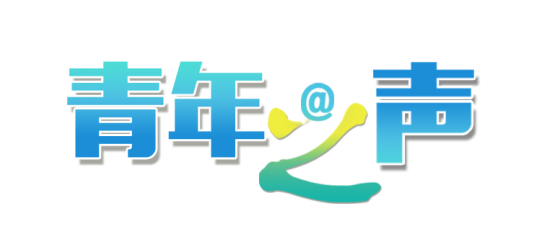 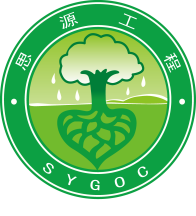 欢迎注册成为青年之声、思源·人才青年志愿者报名条件英文水平大学四级以上；口语熟练；有责任心、耐心；有支教经历者优先服务开展情况志愿服务开展时间：10月底，持续一个学期（4个月左右）；每个班级每周周末两堂课，具体上课时间待定。志愿服务开展形式：两名志愿者服务一个班级，采用远程网络视频教学。用户基本信息身份证号_______________________________________________________ 手机号__________________________________________________________姓名____________________________________________________________  学校____________________________________________________________院系____________________________________________________________班级_____________________________________________________________户口所在地_____________________________________________________ 民族_____________________________________________________________最高学历________________________________________________________英文水平________________________________________________________政治面貌  团员  预备党员  党员  党员(保留团籍)  其它 是否有支教经历  是  否□ 我已阅读 《注册须知》 青年之声、思源·人才青年志愿者注册须知申请人承诺：我愿意成为一名光荣的志愿者。我承诺：尽己所能，不计报酬，帮助他人，服务社会，践行志愿精神，传播先进文化，为社会进步奉献力量。 注：本次活动不为志愿者提供工资报酬，完成支教服务的志愿者即可获得团中央网络影视中心及中华思源工程扶贫基金会人才成长公益基金颁发的证书。